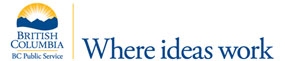 BC Public ServiceMinistry of Public Safety and Solicitor General Multiple LocationsCorrectional Officer
Be a Role Model, Be a Peace Officer - Join BC Corrections
Multiple full-time positions available at Correctional Centres located in the Surrey, Maple Ridge, Port Coquitlam, Chilliwack, Kamloops, Oliver, Prince George and Victoria. 

Salary $44,389.12 - $61,096.97 annually, plus a Temporary Market Adjustment ($42,059.60 annually for new recruits during the 33 day training program). In addition, a benefits package worth up to approximately $16,000 annually.

Create change in your community as a Correctional Officer. In this role, you will rotate through various posts and departments. With leadership from department supervisors, you will be responsible for maintaining security, safety, good order, discipline and care of adult inmates by providing orientation, direction, guidance and programming. The focus is on engaging inmates in a pro-social environment that provides maximum opportunity for change in a setting that is productive and supportive and where they are treated in a respectful, fair and equitable manner.
 
NOTE: The Correctional Officer position has a peace officer designation, so is held to a high standard of conduct, both on and off duty, by the employer, the public and the courts.For important information about BC Corrections, our Correctional Centres and the application and recruitment process and requirements, please view the Job Profile and Recruitment Process attachments, and review our BC Corrections Career Opportunity Page and Applicant Guide.  You may also contact a Recruiting Officer to set up a personal information session.
Qualifications for this role include:19 years of age or olderValid BC Driver's license (minimum class 5), or equivalent from another province Legally entitled to work in Canada (you must be legally permitted to work in Canada at the time you apply for a position either through citizenship or permanent residency)Valid Occupational 1st Aid (OFA 1) or a WorkSafe BC approved equivalentValid CPR C certificate, including AED is also required for positions at Alouette Correctional Centre for Women. (Note to applicants applying for positions at Alouette Correctional Centre for Women: The privacy and dignity of female inmates is a fundamental aspect of supervision. As a result, Correctional Officer posts in this centre are staffed by female officers only.)Grade 12 or equivalent*Grade 12 English with a final grade of 70% or equivalent*
To learn more, including how to apply online, please go to:
https://bcpublicservice.hua.hrsmart.com/hr/ats/Posting/view/62756 